Escola Municipal de Educação Básica Augustinho Marcon.Catanduvas, 25 de maio de 2020.Segunda-feira.Professora: Alexandra Vieira dos Santos 4º ano 01 e 4º ano 02ATIVIDADES DO 4º ANO PARA A SEMANA DE  25 a 29/05Queridos alunos, pais e/ou responsáveis:Seguem atividades para que continuem desenvolvendo DISTRIBUINDO-AS NO DECORRER DA SEMANA. Copiem cada atividade no seu caderno específico, mantendo-os organizados.Não esqueçam de passar o traço ao final de cada atividade, utilizando a régua e o lápis de cor.SINTO SAUDADES!	   DEUS OS ABENÇOE!	FIQUE EM CASA!ATIVIDADE 1 – CIÊNCIASDATA;DIA DA SEMANA;Dando continuidade à nossa Sequência didática da semana anterior. Leia com atenção os textos no seu caderno de Ciências: Astros e O Sistema solar. Baseando –se nas leituras, copie e responda as questões no caderno.Quais são os astros que podemos ver durante o dia? E no período da noite?Todas as noites é possível ver a lua? Podemos ver a lua durante o dia?O que são astros luminosos?O que são astros iluminados?O que é um telescópio?Como é o nome do cientista que estuda os astros?Leia o texto com atenção: (não é para copiar no caderno, somente leitura)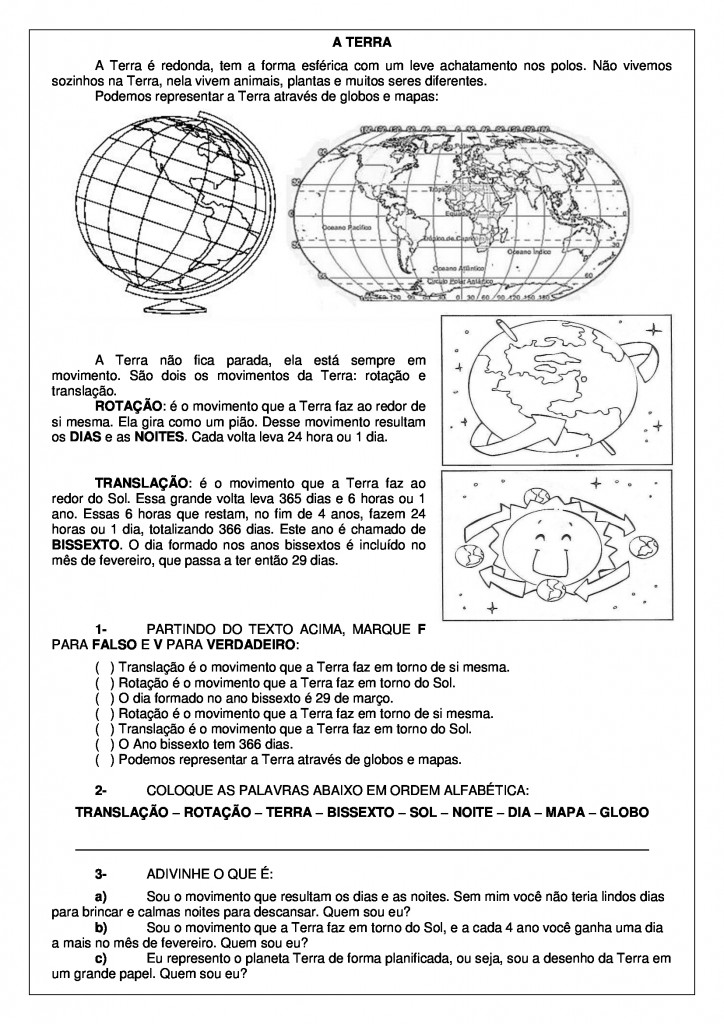 VÍDEO INFORMATIVO SOBRE OS MOVIMENTOS DA TERRA: https://www.youtube.com/watch?v=TUy6SC2MRig  /04:31min https://www.youtube.com/watch?v=GrEdJ5cJ9LQ 9  Leia, desenhe e copie as informações conforme o modelo abaixo:ESTAÇÕES DO ANOO movimento de Translação e a inclinação do eixo da Terra determinam as estações do ano, sendo elas: primavera, verão, outono e inverno. Observe o desenho: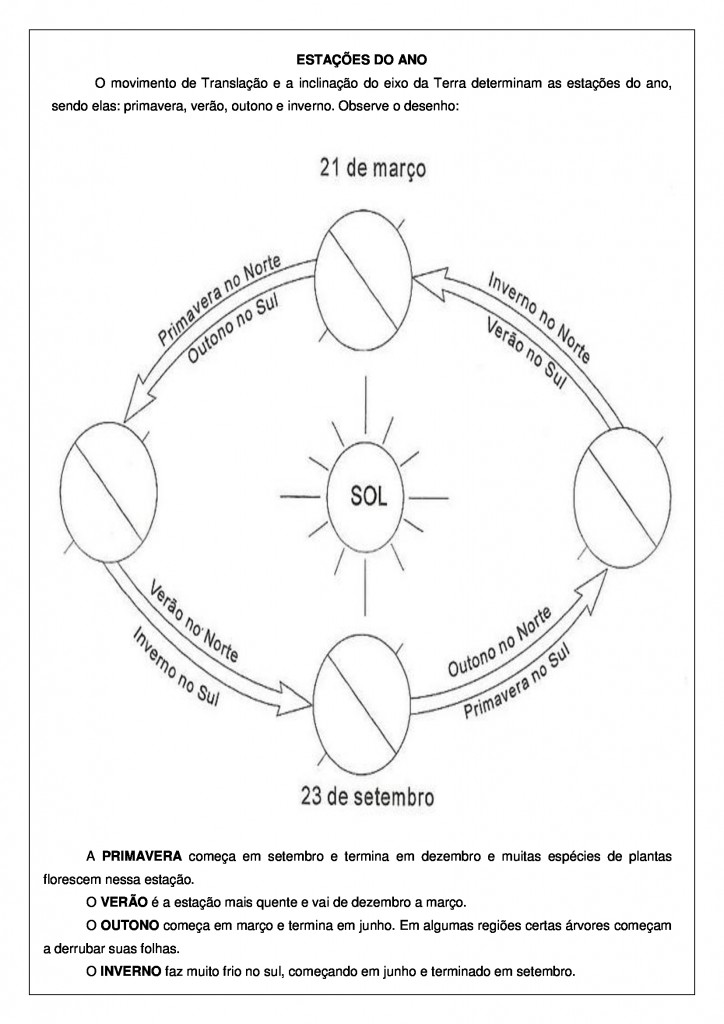 A primavera começa em setembro e termina em dezembro e muitas espécies de plantas florescem nessa estação.O verão é a estação mais quente e vai de dezembro a março.O outono começa em março e termina em junho. Em algumas regiões certas árvores começam a derrubar suas folhas.O inverno faz muito frio no sul, começando em junho e terminando em setembro.Copie as atividades no caderno de Ciências e responda:Marque F para falso e V para verdadeiro: (   ) Translação é o movimento que a Terra faz em torno de si mesma; (   ) Rotação é o movimento que a Terra faz em torno do Sol; (   ) O dia formado no ano bissexto é 29 de março; (   ) Rotação é o movimento que a Terra faz em torno de si mesma; (   ) Translação é o movimento que a Terra faz em torno do Sol; (   ) O ano bissexto tem 366 dias; (   ) Podemos representar a Terra através de globos e mapas.Adivinhe o que é:Sou o movimento que resultam os dias e as noites. Sem mim você não teria lindos dias para brincar e calmas noites para descansar. Quem sou eu? ..........................................Sou o movimento que a Terra faz em torno do Sol, e a cada 4 ano você ganha um dia a mais no mês de fevereiro. Quem sou eu? .........................................................................Eu represento o planeta Terra de forma planificada, ou seja, sou o desenho da Terra em um grande papel. Quem sou eu?........................................................................................Leia a charge e responda à questão.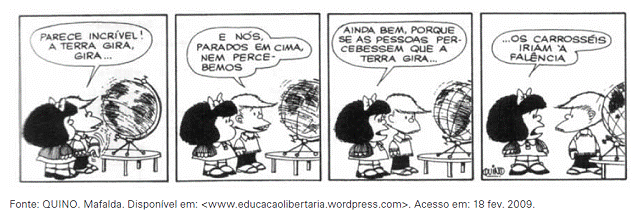 O movimento do planeta Terra ilustrado na charge da Mafalda é:(   )  rotação.(   )   translação.(   )    evolução.(   )    transição.BOA SEMANA!